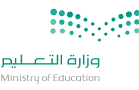 اختبار نهائي للصف ( الأول ثانوي )   الفصل الدراسي  (    الأول    ) –  الفترة الأولى – نموذج 2لعام 1442 – 1443 هـ*********************************************************اسم الطالبة : ..............................................الشعبة :  ..........................................أ/ أجيبي عما يلي بما يناسبه أسعد الله قلبك :1/2/3/                                                 انتهت الأسئلة    معلمتك : تغريد المطيريهمسة :  أشــرقي شمسًا وأنــيري المـدى .. حـلقي نحو الأفـق واصنعي من روحكـ أمّة .. وضعي في كل زاوية أثـر (:                                  السؤال الأولدرجات   اختاري الإجابة الصحيحة  فيما يلي وفقك الله لكل خير .   اختاري الإجابة الصحيحة  فيما يلي وفقك الله لكل خير .   اختاري الإجابة الصحيحة  فيما يلي وفقك الله لكل خير .   اختاري الإجابة الصحيحة  فيما يلي وفقك الله لكل خير .   اختاري الإجابة الصحيحة  فيما يلي وفقك الله لكل خير .  التروي في إصدار الأحكام وتعليقها إلى حين التحقق: الملاحظة التفكير الناقد الرسم  أدنى درجات التفكير هو : التذكر الابتكار والاختراع  التقييم من معوقات التفكير الخارجية الخاصة بالمجتمع : تقبل آراء الآخرين التضليل الإعلامي الخوف من الفشل  اتخاذ القرار والتفكير الإبداعي  يحتاج إلى تفكير : مركب بسيط لايحتاج إلى تفكير  أول خطوة من خطوات التفكير الناقد : اتخاذ القرار الملاحظة مناقشة الأراء من خصال المفكر الناقد : غير مستقل ذاتيا محب للتساؤل يخاف من الفشل السؤال المناسب في عدم وضوح القصد :      ماذا تقصد بقولك ؟ مامصدر معلوماتك ؟ متى حدث ذلك ؟  من معايير التفكير الناقد :  قوة الشخصية الصحة والوضوح والدقة جمال الصوت من صفات المفكر الناقد: منغلق الذهن منفتح الذهنمشتت الأفكار  من خصائص الأسئلة الناقدة سؤال  : يطلب الحقيقة يثير الجدللا يطلب الحقيقة  السؤال المناسب عندما تريد أن تسأل عن أهمية     الموضوع هو : هل هناك حل آخر ؟ ما أهمية هذا الموضوع؟ متى حدث ذلك ؟  من القواعد الأساسية لطرح الأسئلة : أن يكون غير مباشرا عدم التواصل بالعين أن يكون مختصرا عند كتابة السؤال لابد أن تكون صيغته : بلغة معقدة بلغة سهلة وسليمة ركيكة اللغة  من شروط صناعة الأسئلة الصحيحة: لكل سؤال هدفين وأكثر  الإجابة عنه ممكنة غموض السيـاق  من صفات حرية التعبير الجيدة والبناءة : تعزز الحوار البناء تزيد التعصب لا تدعم الإبداع  من صفات حرية التعبير الهدامة : تحترم قيم المجتمع تعزز التعصب تعزز الحوار  الرياض أجمل مدينة بالمملكة. العبارة السابقة : حقيقة رأي دليل من ضوابط حرية التعبير في أمن الوطن :عدم إفشاء أسرار الوطن  نشر الشائعات إثارة الفوضى  من عواقب خطاب الكراهية : تأجيج الصراع مع الآخر إثارة الأحقاد  جميع ما سبق من مهارات التفكير الناقد التوضيح وهو: تقديم الفكرة بشكل مترابط ومحكم البناء الوعي الذاتي تحليل العلاقات  مهارة التنظيم الذاتي تعني :  الفهم والتعبير عن المعنى   تقدير مصداقية القول الوعي الذاتي ومراقبة ما يصدر عن الذات من أهمية الأسئلة في التفكير الناقد أنها : تحفز على البحث عن حلول جديدة تشتتت الذهنتثير الجدلا الشخصية المفكرة بنقدها للواقع تضيئ درب الحياة وتدفعه إلى الحركة والبناء : عبارة صحيحةعبارة خاطئة عبارة مشكوك بها من الحلول المطروحة للحد من جائحة كورونا :التباعد وغسل اليدين أخذ اللقاحات المتوفرةجميع ما سبق  عند اتخاذ قرار ينبغي : التسرع في اتخاذ القرار التمهل وفهم الموضوع  الاستعجال ا المفكر الناقد باحث ويتجنب الأخطاء الشائعة: عبارة صحيحةعبارة خاطئةعبارة مشكوك بها حرية التعبير ليست مطلقة بل تحدها حدود منها: عدم المساس بثوابت الشريعة عدم المساس بأنظمة الدولةجميع ماسبق الموقف الذي يدل على عدم الربط في الموضوع هو:ذكر معلومات لاصلة لها بالموضوع الأصليالانسجام الداخلي الوضوح في العلاقات التزام الدور في الانتظار عند الطبيب دليل على الوعي والرقي الحضاري لاأتفق مع هذه العبارةليس لدي رأيأتفق مع هذه العبارة السؤال الذي يثير الدهشة :  يدعو للانتباه   لا يثير الذهن لا يثير التساؤل من أبرز معيقات التفكير الناقد :  الاكتفاء بالحلول السهلة التسرع في الحكمجميع ما سبق الإلمام بكل جوانب الموضوع معيار : الربط الاتساع الاستدلال من مهارات التفكير الناقد : التفسير والتوضيح التحليل والتقييم جميع ماسبق أميز بين الأسئلة الحقيقية والمزيفة بأن الحقيقية :الإجابة عنها ممكنةالإجابة عنها مستحيلةالإجابة غير واقعية من نتائج حرية التعبير الهدامة : احترام الآخرين التعاون الأنانية والتفرد بالرأي مصطلح يتناول أشكال التعبير التي تجرح كرامة الشخص : التشدد التشهير النقد البناءالسؤال الثانيدرجاتالتدخين في الأماكن والمتنزهات العامة حرية شخصية مارأيك با لعبارة السابقة , هل تتفقين معها أم تخالفينه ؟ ولماذا ؟ماهو المعيار من معايير التفكير الناقد الذي تعتقدين برأيك أنه أكثر أهمية ؟بعد نهاية الفصل الأول من مادة التفكير الناقد مارأيك بما تعلمت وهل تعتقدين أن ماتعلمتيه قد يؤثر في تفكيرك وقراراتك ؟